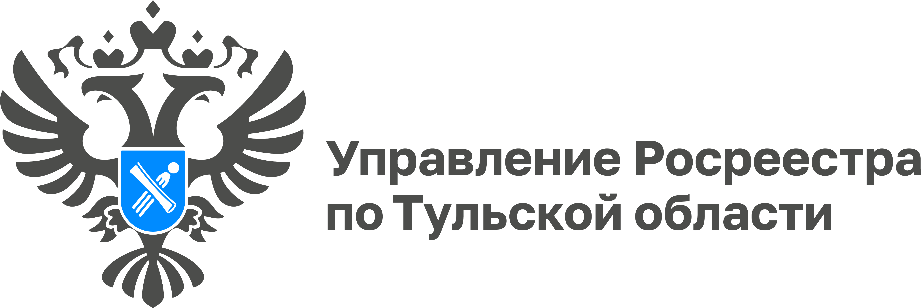 4 июня пройдет «горячая линия» приуроченная к Международному дню защиты детей	4 июня специалисты Управления Росреестра по Тульской области проведут телефонную линию, приуроченную к Международному дню защиты детей по вопросам защиты имущественных прав несовершеннолетних. 	Телефонная линия пройдет с 10:00 до 12:00 по телефону 
8 (4872) 30-15-82!	В рамках проведения телефонной линии жители Тульской области смогут узнать:особенности сделок с участием несовершеннолетних детей;о процедуре продажи, мены и дарения;какие документы необходимы для регистрации жилья и кадастрового учета;как совершать покупку и оформление недвижимости с использованием средств материнского капитала;как проверить недвижимое имущество перед покупкой, и кто вправе предоставлять интересы несовершеннолетнего лица при получении государственных услуг Росреестра и другие актуальные вопросы. 	«Специалисты Управления помогут разобраться в особенности сделок с участием несовершеннолетних детей. Стоит отметить, что сделки по отчуждению имущества несовершеннолетнего подлежат нотариальному удостоверению», — отметила заместитель руководителя Управления Росреестра по Тульской области Татьяна Трусова.